                  COLEGIO AURORA DE CHILE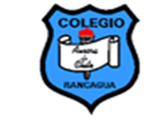                       CORMUN - RANCAGUA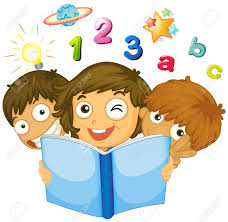 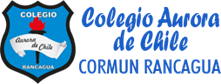                                       Queridos niños y niñas, les damos la bienvenida a una nueva semana”                                                                Los invitamos a realizar la siguiente actividad.                                                       Queridos niños y niñas, les damos la bienvenida a una nueva semana”                                                                Los invitamos a realizar la siguiente actividad.            		Guía Cuadernillo Pac 2 MatemáticasKínder A y B  Clases on line		Guía Cuadernillo Pac 2 MatemáticasKínder A y B  Clases on line		Guía Cuadernillo Pac 2 MatemáticasKínder A y B  Clases on line		Guía Cuadernillo Pac 2 MatemáticasKínder A y B  Clases on lineNombre Alumno: Nombre Alumno: Nombre Alumno: Nombre Alumno: Fecha: Lunes 24 de agosto del 2020            Semana 21              Hora: 15.00 a 15.45 horasFecha: Lunes 24 de agosto del 2020            Semana 21              Hora: 15.00 a 15.45 horasFecha: Lunes 24 de agosto del 2020            Semana 21              Hora: 15.00 a 15.45 horasFecha: Lunes 24 de agosto del 2020            Semana 21              Hora: 15.00 a 15.45 horasEducadoras: Gissela Robledo (Kínder A), Claudia Duarte (Kínder B)Educadoras: Gissela Robledo (Kínder A), Claudia Duarte (Kínder B)Educadoras: Gissela Robledo (Kínder A), Claudia Duarte (Kínder B)Educadoras: Gissela Robledo (Kínder A), Claudia Duarte (Kínder B)Docentes PIE:  Lidia León (Kínder A) Jimena Zech (Kínder B)Docentes PIE:  Lidia León (Kínder A) Jimena Zech (Kínder B)Docentes PIE:  Lidia León (Kínder A) Jimena Zech (Kínder B)Docentes PIE:  Lidia León (Kínder A) Jimena Zech (Kínder B)NúcleoPensamiento MatemáticoPensamiento MatemáticoPensamiento MatemáticoObjetivo de Aprendizaje1.Crear patrones sonoros, visuales, gestuales, corporales u otros, de dos o tres elementos.1.Crear patrones sonoros, visuales, gestuales, corporales u otros, de dos o tres elementos.1.Crear patrones sonoros, visuales, gestuales, corporales u otros, de dos o tres elementos.O. Transversal5.(I.A) Comunicar sus preferencias, opiniones, ideas, en diversas situaciones cotidianas y juegos.5.(I.A) Comunicar sus preferencias, opiniones, ideas, en diversas situaciones cotidianas y juegos.5.(I.A) Comunicar sus preferencias, opiniones, ideas, en diversas situaciones cotidianas y juegos.Indicador de logro-Continua un patrón que combina tres elementos diferentes (forma, tamaño, color)-Continua un patrón que combina tres elementos diferentes (forma, tamaño, color)-Continua un patrón que combina tres elementos diferentes (forma, tamaño, color)HabilidadPatrones (aplauso-chasquido-apretón) Patrones (forma, color)Patrones (aplauso-chasquido-apretón) Patrones (forma, color)Patrones (aplauso-chasquido-apretón) Patrones (forma, color)Actividad / Instrucción-Activan conocimientos previos.-Video de Secuencias de Patrones y Power Point explicativo del contenido.-Responden preguntas relacionadas a las Secuencias de Patrones.-Ejecutan con propio cuerpo algunas secuencias.- Realizan secuencias con material concreto (palos de fósforos, palos de helado, porotos) siguiendo instrucciones dadas por Educadora.-Encierran en un círculo el patrón que continua en secuencia dada.-Responden preguntas de cierre.-Activan conocimientos previos.-Video de Secuencias de Patrones y Power Point explicativo del contenido.-Responden preguntas relacionadas a las Secuencias de Patrones.-Ejecutan con propio cuerpo algunas secuencias.- Realizan secuencias con material concreto (palos de fósforos, palos de helado, porotos) siguiendo instrucciones dadas por Educadora.-Encierran en un círculo el patrón que continua en secuencia dada.-Responden preguntas de cierre.-Activan conocimientos previos.-Video de Secuencias de Patrones y Power Point explicativo del contenido.-Responden preguntas relacionadas a las Secuencias de Patrones.-Ejecutan con propio cuerpo algunas secuencias.- Realizan secuencias con material concreto (palos de fósforos, palos de helado, porotos) siguiendo instrucciones dadas por Educadora.-Encierran en un círculo el patrón que continua en secuencia dada.-Responden preguntas de cierre.Materiales               -Computador, celular, o tablet, video explicativo “Secuencia de Patrones” Jorge el Curioso, Jorge aprende secuencias de figuras, videos educativos de Jorge el curiosohttps://www.youtube.com/watch?v=CZJ6EPg1poI&t=185s  -Power Point explicativo de Secuencias de Patrones. _Cuadernillo Pac Matemáticas 2 Actividad N.º 59 página 23._ Lápiz grafito_Material concreto (palos de fósforos, palos de helado, porotos)-Computador, celular, o tablet, video explicativo “Secuencia de Patrones” Jorge el Curioso, Jorge aprende secuencias de figuras, videos educativos de Jorge el curiosohttps://www.youtube.com/watch?v=CZJ6EPg1poI&t=185s  -Power Point explicativo de Secuencias de Patrones. _Cuadernillo Pac Matemáticas 2 Actividad N.º 59 página 23._ Lápiz grafito_Material concreto (palos de fósforos, palos de helado, porotos)-Computador, celular, o tablet, video explicativo “Secuencia de Patrones” Jorge el Curioso, Jorge aprende secuencias de figuras, videos educativos de Jorge el curiosohttps://www.youtube.com/watch?v=CZJ6EPg1poI&t=185s  -Power Point explicativo de Secuencias de Patrones. _Cuadernillo Pac Matemáticas 2 Actividad N.º 59 página 23._ Lápiz grafito_Material concreto (palos de fósforos, palos de helado, porotos)ContenidosPatronesPatronesPatronesRUTA DE APRENDIZAJEINICIODESARROLLOCIERRERUTA DE APRENDIZAJE  Nos saludamos todos y    todas cantando canción de saludo, luego recordamos normas de convivencia. Se da a conocer objetivo de la clase y la Ruta de Aprendizaje.  Intervención PIE Se activan conocimientos previos y pregunta sobre los patrones ¿Recuerdan qué son los Patrones? ¿cuáles conoces? Luegose les invita a ver un video explicativo de YouTube de las Secuencias de patrones(por forma, tamaño y color)Responden preguntas ¿qué patrón vimos? ¿puedes dar un ejemplo de patrón? Felicitar por respuestas de los estudiantes Se invita a ver power point explicativo del contenido.Luego se les solicita a los párvulos ejecutar con su propio cuerpo algunas secuencias de patrones. Ejemplo: manos arriba,manos adelante,manos a los lados ,y asi seguir con otros ejercicios usando nuestro cuerpo.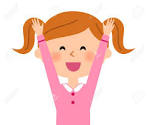 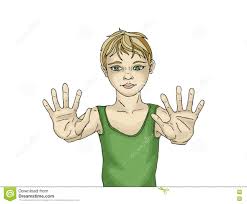 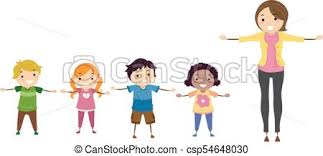 Luego se solicita a algunos párvulos que realicen una secuencia simple.Ejemplo: Realizar secuencia con material concreto1.Palo de fósforo-palo de fósforo -palo de helado-palo de fósforo.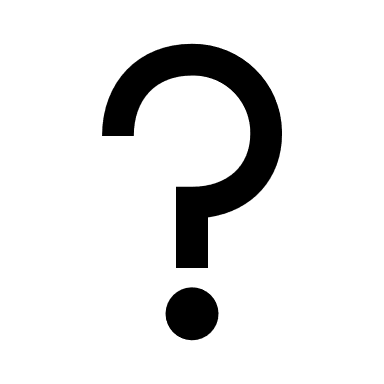 2.Palo de helado- palo de helado-poroto-palo de helado3. Palo de helado-poroto -palo de helado4.Poroto-poroto-palo de helado-poroto Se felicita por participación en clases y trabajo realizado.Luego se invita a trabajar en cuadernillo y se le solicita que busque la página 23. Se les pide que observen las imágenes y verbalicen ¿Qué creen que que deben hacer? Se espera respuesta de los estudiantes. Educadora leerá las instruccionesexplicando el trabajo a realizar. Se les pide que encierren el patrón que continua en cada secuencia y vayan verbalizando cada patrón.Se solicita que estudiante pueda escribir el nombre apellido y la fecha en parte inferior (abajo)del cuadernillo.Ejemplo: Lunes 24 08-2020Finalmente, se les pregunta ¿de qué se trató la clase de hoy? ¿qué fue lo más difícil de realizar? ¿por qué? ¿te gusto la actividad? ¿por qué? ¿si, no te gusto? ¿por qué?Se felicita por el trabajo realizado a todo el grupo curso.Se espera que el adulto fotografíe la actividad Nº 59 del cuadernillo y la envíe como evidencia a Plataforma Classroom de cada profesora respectiva.		Guía Cuadernillo Pac 2 MatemáticasKínder A y B  Clases on line		Guía Cuadernillo Pac 2 MatemáticasKínder A y B  Clases on line		Guía Cuadernillo Pac 2 MatemáticasKínder A y B  Clases on line		Guía Cuadernillo Pac 2 MatemáticasKínder A y B  Clases on lineNombre Alumno: Nombre Alumno: Nombre Alumno: Nombre Alumno: Fecha: Jueves 27 de agosto del 2020            Semana 21                            Hora: 16.00 a 16.45 horasFecha: Jueves 27 de agosto del 2020            Semana 21                            Hora: 16.00 a 16.45 horasFecha: Jueves 27 de agosto del 2020            Semana 21                            Hora: 16.00 a 16.45 horasFecha: Jueves 27 de agosto del 2020            Semana 21                            Hora: 16.00 a 16.45 horasEducadoras: Gissela Robledo (Kínder A), Claudia Duarte (Kínder B)Educadoras: Gissela Robledo (Kínder A), Claudia Duarte (Kínder B)Educadoras: Gissela Robledo (Kínder A), Claudia Duarte (Kínder B)Educadoras: Gissela Robledo (Kínder A), Claudia Duarte (Kínder B)Docentes PIE:  Lidia León (Kínder A) Jimena Zech(Kínder B)Docentes PIE:  Lidia León (Kínder A) Jimena Zech(Kínder B)Docentes PIE:  Lidia León (Kínder A) Jimena Zech(Kínder B)Docentes PIE:  Lidia León (Kínder A) Jimena Zech(Kínder B)NúcleoPensamiento MatemáticoPensamiento MatemáticoPensamiento MatemáticoObjetivo de Aprendizaje3.-Comunicar la posición de objetos y personas, empleando conceptos de ubicación (dentro-fuera-encima-debajo, al frente detrás) y de distancia (cerca-lejos).3.-Comunicar la posición de objetos y personas, empleando conceptos de ubicación (dentro-fuera-encima-debajo, al frente detrás) y de distancia (cerca-lejos).3.-Comunicar la posición de objetos y personas, empleando conceptos de ubicación (dentro-fuera-encima-debajo, al frente detrás) y de distancia (cerca-lejos).O. Transversal5.(I.A) Comunicar sus preferencias, opiniones, ideas, en diversas situaciones cotidianas y juegos.5.(I.A) Comunicar sus preferencias, opiniones, ideas, en diversas situaciones cotidianas y juegos.5.(I.A) Comunicar sus preferencias, opiniones, ideas, en diversas situaciones cotidianas y juegos.Indicador de logroMuestra la distancia cerca, lejos, más cerca, más lejos de objetos y personas en relación a un punto de referencia.Muestra la distancia cerca, lejos, más cerca, más lejos de objetos y personas en relación a un punto de referencia.Muestra la distancia cerca, lejos, más cerca, más lejos de objetos y personas en relación a un punto de referencia.HabilidadOrientación espacial.Orientación espacial.Orientación espacial.Actividad / Instrucción- Activan conocimientos previos recordando nociones espaciales.- Ven video y responden preguntas en relación al contenido tratado.- Ven Power Point explicativo del contenido.-  Invita a realizar un Juego y siguen instrucciones dadas por Educadora.-Juegan con una silla reforzando Nociones Espaciales-En página 20 Actividad Nº 56 siguen instrucciones dadas por Educadora.-Responden preguntas de cierre.- Activan conocimientos previos recordando nociones espaciales.- Ven video y responden preguntas en relación al contenido tratado.- Ven Power Point explicativo del contenido.-  Invita a realizar un Juego y siguen instrucciones dadas por Educadora.-Juegan con una silla reforzando Nociones Espaciales-En página 20 Actividad Nº 56 siguen instrucciones dadas por Educadora.-Responden preguntas de cierre.- Activan conocimientos previos recordando nociones espaciales.- Ven video y responden preguntas en relación al contenido tratado.- Ven Power Point explicativo del contenido.-  Invita a realizar un Juego y siguen instrucciones dadas por Educadora.-Juegan con una silla reforzando Nociones Espaciales-En página 20 Actividad Nº 56 siguen instrucciones dadas por Educadora.-Responden preguntas de cierre.Materiales  -Computador, celular, o tablet, video explicativo “Nociones espaciales” Conceptos "Cerca-Lejos" El Buho de Sergio CEE Las Boqueras https://www.youtube.com/watch?v=yRRQdsbBBC4 _ Power Point explicativo de concepto Cerca – lejos, más cerca, más lejos _Cuadernillo Pac Matemáticas 2 Actividad N.º 56 página 20_ Lápiz grafito_Tijeras_Pegamento_ Silla-Computador, celular, o tablet, video explicativo “Nociones espaciales” Conceptos "Cerca-Lejos" El Buho de Sergio CEE Las Boqueras https://www.youtube.com/watch?v=yRRQdsbBBC4 _ Power Point explicativo de concepto Cerca – lejos, más cerca, más lejos _Cuadernillo Pac Matemáticas 2 Actividad N.º 56 página 20_ Lápiz grafito_Tijeras_Pegamento_ Silla-Computador, celular, o tablet, video explicativo “Nociones espaciales” Conceptos "Cerca-Lejos" El Buho de Sergio CEE Las Boqueras https://www.youtube.com/watch?v=yRRQdsbBBC4 _ Power Point explicativo de concepto Cerca – lejos, más cerca, más lejos _Cuadernillo Pac Matemáticas 2 Actividad N.º 56 página 20_ Lápiz grafito_Tijeras_Pegamento_ SillaContenidosNociones espaciales: Cerca, lejos, más cerca, más lejos.Nociones espaciales: Cerca, lejos, más cerca, más lejos.Nociones espaciales: Cerca, lejos, más cerca, más lejos.RUTA DE APRENDIZAJEINICIODESARROLLOCIERRERUTA DE APRENDIZAJE Nos saludamos todos y    todas cantando canción de saludo, luego recordamos normas de convivencia. Se da a conocer objetivo de la clase y la Ruta de Aprendizaje.  Intervención PIESe activan conocimientos previos recordando ¿Qué son las nociones espaciales? ¿cuáles recuerdan? ¿para qué sirve?  Se invita a ver un video de Nociones espaciales “Cerca- lejos” y luego ver un Power Point explicativo del contenido y comentar. Se felicita por respuestas y participación de los estudiantes.Se invita a los párvulos a jugar y seguir las siguientes instrucciones dadas por Educadora:1.Colocarse encima de la silla.2. Colocarse debajo de la silla.3.Colocarse al lado de la silla.4. Colocarse delante de la silla.5. Colocarse atrás de la silla.6. Colocarse cerca de la silla7. Colocarse lejos de la sillaSe felicita a todo el grupo curso por su participación en el juego.Luego se invita a trabajar en cuadernillo Pac y se le solicita que busque la página 20. Se les pide que observen las imágenes y verbalicen ¿Qué creen que deben hacer? Se espera respuesta de los estudiantes. Educadora leerá las instrucciones y les pide que recorten las figuras y peguen las imágenes según instrucciones dadas.1º Pega las tijeras cerca del osito.2º Pega el libro de cuentos lejos del osito.3º Marca con una X el objeto que está más cerca de los lápices.4º Encierra en un círculo el auto que está cerca del rompecabezas, pero lejos de la cuchara.Se solicita que estudiante pueda escribir el nombre apellido y la fecha en parte inferior (abajo)del cuadernillo.Ejemplo: Jueves 27-08-2020Finalmente, se les pregunta ¿qué aprendimos hoy? ¿fue fácil o difícil la actividad?¿por qué? ¿te gusto la actividad? ¿por qué?Se felicita por el trabajo realizado a todo el grupo curso.Se espera que el adulto fotografíe la actividad Nº56 del cuadernillo y la envíe como evidencia a Plataforma Classroom a profesora respectiva.